Use the following information: 
 where . 
Using the Pythagorean identity:
         
Determine the value of .Using the Pythagorean identity:
         
Determine the value of .What is a positive and negative co-terminal angle to What is a reference angle to 



How many radians are in 110°?



Which is greater 100° or  radians?Use the graph of the function
 below to answer questions 8 through 12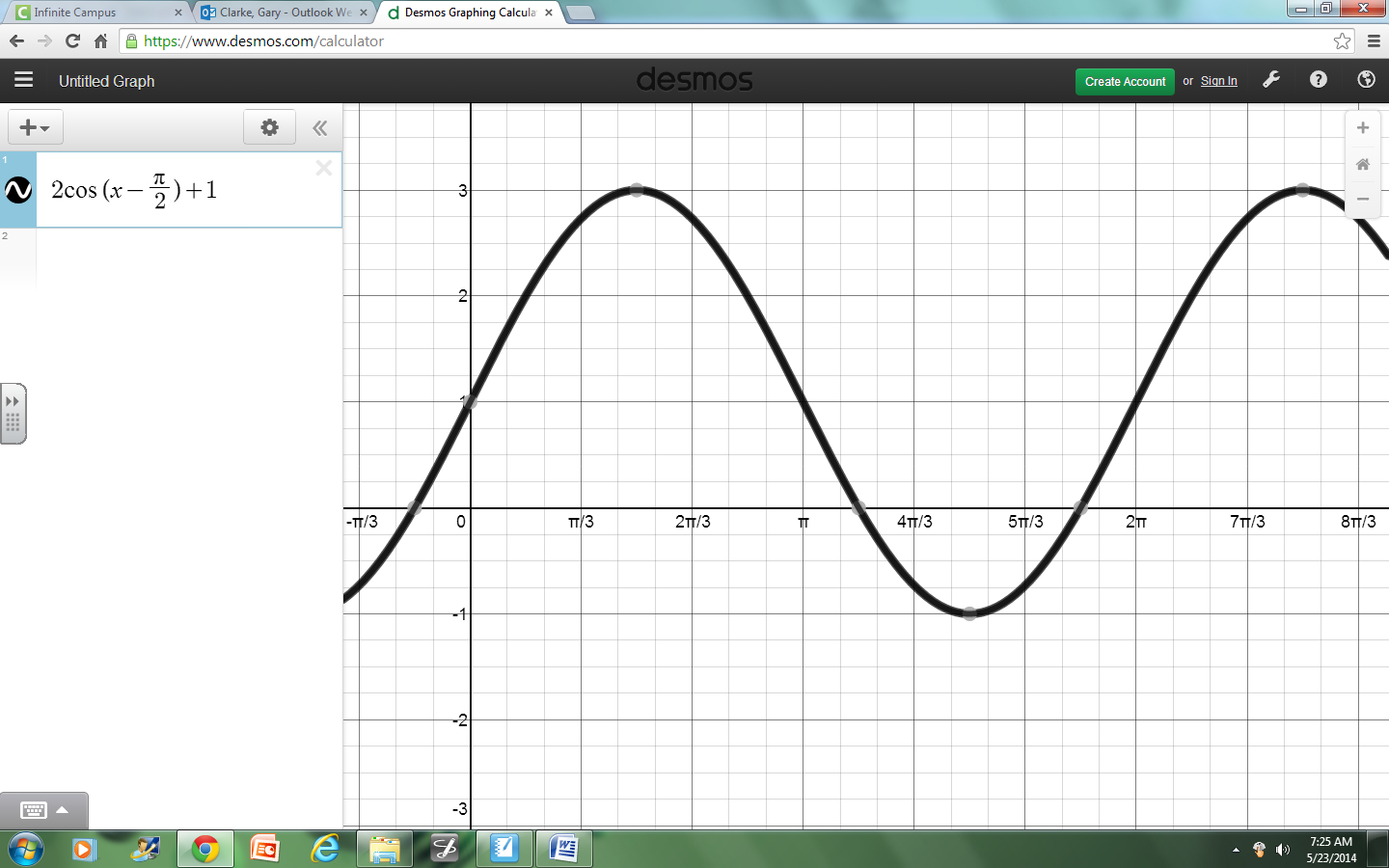 What is the midline of the graph?

What is the domain?What is the range?What is the amplitude?What is the phase shift?Describe the difference between the graphs of y=sinx and y=cosx.Use the following information: 
 where . 
Using the Pythagorean identity:
         
Determine the value of .Determine the value of .Given .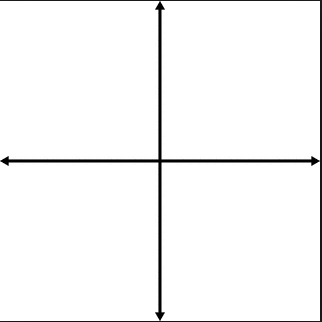 Graph it.What is the midline?What is the amplitude?What is the phase shift?What is the domain?What is the range?